Филиал муниципального автономного общеобразовательного учреждения «Прииртышская средняя общеобразовательная школа» - «Полуяновская средняя общеобразовательная школа»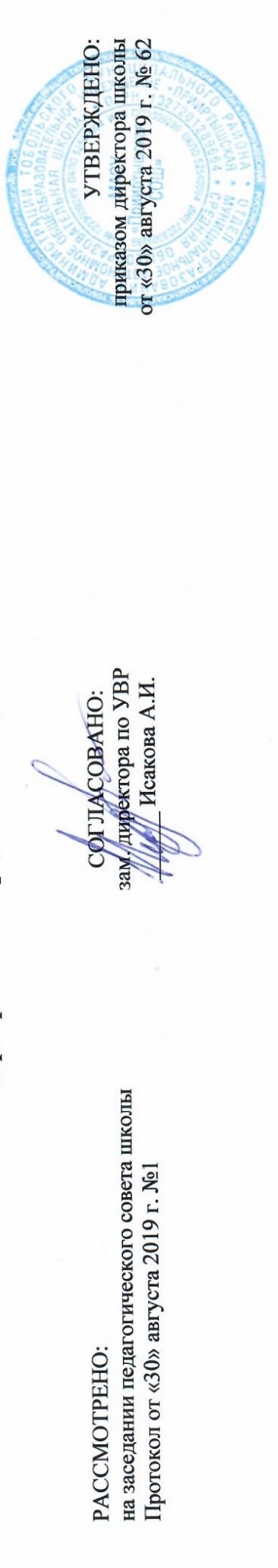 РАБОЧАЯ ПРОГРАММА по обществознанию для 8 классана 2019-2020 учебный годПланирование составлено в соответствии 	ФГОС ООО	Составитель программы: Старикова Ирина Дмитриевна,учитель истории высшей квалификационной категориид. Полуянова2019 год    I. ПЛАНИРУЕМЫЕ РЕЗУЛЬТАТЫ ОСВОЕНИЯ УЧЕБНОГО ПРЕДМЕТА «ОБЩЕСТВОЗНАНИЕ»Предметные результаты освоения курса обществознания на уровне основного общего образования предполагают1) формирование у обучающихся личностных представлений об основах российской гражданской идентичности, патриотизма, гражданственности, социальной ответственности, правового самосознания, толерантности, приверженности ценностям, закрепленным в Конституции Российской Федерации;2) понимание основных принципов жизни общества, основ современных научных теорий общественного развития;3) приобретение теоретических знаний и опыта применения полученных знаний, и умений для определения собственной активной позиции в общественной жизни, для решения типичных задач в области социальных отношений, адекватных возрасту обучающихся, межличностных отношений, включая отношения между людьми различных национальностей и вероисповеданий, возрастов и социальных групп;4) формирование основ правосознания для соотнесения собственного поведения и поступков других людей с нравственными ценностями и нормами поведения, установленными законодательством Российской Федерации, убежденности в необходимости защищать правопорядок правовыми способами и средствами, умений реализовывать основные социальные роли в пределах своей дееспособности;5) освоение приемов работы с социально значимой информацией, ее осмысление; развитие способностей обучающихся делать необходимые выводы и давать обоснованные оценки социальным событиям и процессам;6) развитие социального кругозора и формирование познавательного интереса к изучению общественных дисциплин.             В результате изучения обществознания                                                                                                                                                                                                                               ученик научится: использовать знания о биологическом и социальном в человеке для характеристики его природы;характеризовать основные возрастные периоды жизни человека, особенности подросткового возраста;в модельных и реальных ситуациях выделять сущностные характеристики и основные виды деятельности людей, объяснять роль мотивов в деятельности       человека;характеризовать и иллюстрировать конкретными примерами группы потребностей человека;приводить примеры основных видов деятельности человека;выполнять несложные практические задания по анализу ситуаций, связанных с различными способами разрешения межличностных конфликтов; выражать собственное отношение к различным способам разрешения межличностных конфликтов. раскрывать роль социальных норм как регуляторов общественной жизни и поведения человека;различать отдельные виды социальных норм;характеризовать основные нормы морали;оценивать роль образования в современном обществе;различать уровни общего образования в России;описывать социальную структуру в обществах разного типа, характеризовать основные социальные общности и группы;объяснять взаимодействие социальных общностей и групп. ученик  получит  возможность  научиться: 	выполнять несложные практические задания, основанные на ситуациях, связанных с деятельностью человека;оценивать роль деятельности в жизни человека и общества;оценивать последствия удовлетворения мнимых потребностей, на примерах показывать опасность удовлетворения мнимых потребностей,        угрожающих здоровью;использовать элементы причинно-следственного анализа при характеристике межличностных конфликтов;моделировать возможные последствия позитивного и негативного воздействия группы на человека, делать выводы; использовать элементы причинно- следственного анализа для понимания влияния моральных устоев на развитие общества и человека;оценивать социальную значимость здорового образа жизни раскрывать понятия «равенство» и «социальная справедливость» с позиций историзма;осознавать значение гражданской активности и патриотической позиции в укреплении нашего государства.II. СОДЕРЖАНИЕ УЧЕБНОГО ПРЕДМЕТА «ОБЩЕСТВОЗНАНИЕ» Введение в предмет «Обществознание» (1 час). Содержание курса «Обществознание»                                                                                                                                                        Глава  I. Личность и общество  (5 часов). Что делает человека  человеком?  Человек,  общество,  природа. Общество как форма жизнедеятельности людей. Развитие общества.Глава  II.  Сфера духовной жизни.  (7 часов). Мораль.   Долг и совесть. Моральный выбор — это ответственность. Образование. Наука в современном обществе. Религия как одна из форм культуры.     Глава III. Социальная сфера.  (4  часа). Социальная структура общества. Социальные статусы и роли. Нации и межнациональные отношения. Отклоняющееся по      ведение.Глава IV. Экономика  (13 ч). Экономика и её роль в жизни общества. Главные вопросы экономики. Собственность. Рыночная экономика. Производство — основа экономики. Предпринимательская деятельность. Роль государства в экономике. Распределение доходов. Потребление. Инфляция и семейная экономика. Безработица, её причины и последствия. Мировое хозяйство и международная торговля.     Итоговые занятия (3 часа)III. ТЕМАТИЧЕСКОЕ ПЛАНИРОВАНИЕ№п/пРазделы темыКоличество часов№п/пРазделы темыРабочая программа1Содержание курса обществознания. 1Глава  I. Личность и  общество  5Что делает человека  человеком?       Человек,  общество,  природа.Общество как форма жизнедеятельности людей.Развитие общества.Как стать личностью?Глава II.  Сфера духовной  культуры 7Сфера духовной жизни.Мораль.   Долг и совесть.Моральный выбор — это ответственность.Образование.Наука в современном обществе.Религия как одна из форм культуры.Обобщающий урок по темам:  «Личность и общество» и «Сфера духовной культуры»  12.Глава III. Социальная  сфера.4Социальная структура общества.Социальные статусы и роли.Нации и межнациональные отношения Отклоняющееся поведение.3Глава  IV. Экономика  13Экономика и её роль в жизни общества.Главные вопросы экономикиСобственностьРыночная экономикаПроизводство — основа экономикиПредпринимательская деятельностьРоль государства в экономикеРаспределение доходов.Потребление.Инфляция и семейная экономика. Безработица, её причины и последствия.Мировое хозяйство и международная торговляОбобщающий урок по темам: «Социальная сфера» и «Экономика»Итоговые занятия  3Итоговое повторениеСистематизация знаний за курс обществознания.Обобщающее занятие за курс обществознания 8 класса.Итого за 1 четверть8Итого за 2 четверть8Итого за 3 четверть10Итого за 4 четверть8Итого за год34